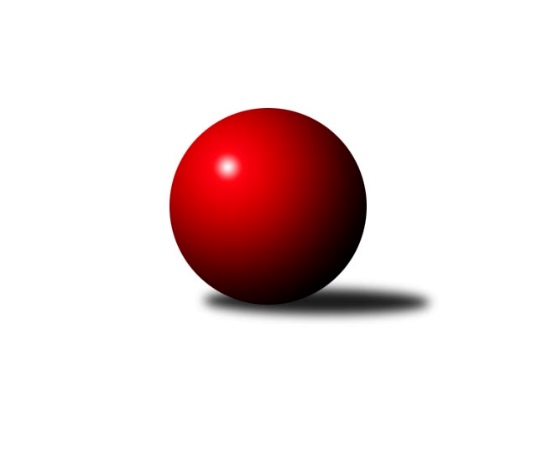 Č.3Ročník 2022/2023	17.5.2024 Jihomoravský KP dorostu 2022/2023Statistika 3. kolaTabulka družstev:		družstvo	záp	výh	rem	proh	skore	sety	průměr	body	plné	dorážka	chyby	1.	SKK Dubňany	3	3	0	0	10.0 : 2.0 	(14.0 : 4.0)	1094	6	797	297	49	2.	SK Baník Ratíškovice A	3	2	1	0	10.0 : 2.0 	(13.0 : 5.0)	1261	5	860	401	25	3.	KK Moravská Slávia Brno	3	2	0	1	6.0 : 6.0 	(11.0 : 7.0)	1165	4	842	324	43.3	4.	KK Vyškov	2	1	1	0	5.0 : 3.0 	(5.0 : 7.0)	1067	3	765	302	48.5	5.	TJ Lokomotiva Valtice 	3	1	1	1	6.0 : 6.0 	(8.0 : 10.0)	1065	3	796	269	56.7	6.	SK Baník Ratíškovice B	2	0	2	0	4.0 : 4.0 	(7.0 : 5.0)	1165	2	826	339	31	7.	SK Podlužan Prušánky	2	0	1	1	2.0 : 6.0 	(4.0 : 8.0)	923	1	669	254	44	8.	KK Slovan Rosice	2	0	0	2	2.0 : 6.0 	(4.0 : 8.0)	1029	0	750	279	55.5	9.	TJ Sokol Vracov B	2	0	0	2	2.0 : 6.0 	(4.0 : 8.0)	800	0	593	207	59	10.	TJ Sokol Husovice	2	0	0	2	1.0 : 7.0 	(2.0 : 10.0)	976	0	713	263	59.5Tabulka doma:		družstvo	záp	výh	rem	proh	skore	sety	průměr	body	maximum	minimum	1.	SKK Dubňany	2	2	0	0	6.0 : 2.0 	(9.0 : 3.0)	1085	4	1122	1048	2.	SK Baník Ratíškovice A	2	1	1	0	6.0 : 2.0 	(9.0 : 3.0)	1211	3	1243	1179	3.	TJ Lokomotiva Valtice 	1	1	0	0	4.0 : 0.0 	(6.0 : 0.0)	1087	2	1087	1087	4.	KK Moravská Slávia Brno	2	1	0	1	3.0 : 5.0 	(7.0 : 5.0)	1138	2	1198	1077	5.	SK Baník Ratíškovice B	1	0	1	0	2.0 : 2.0 	(4.0 : 2.0)	1114	1	1114	1114	6.	KK Vyškov	1	0	1	0	2.0 : 2.0 	(2.0 : 4.0)	1085	1	1085	1085	7.	SK Podlužan Prušánky	0	0	0	0	0.0 : 0.0 	(0.0 : 0.0)	0	0	0	0	8.	TJ Sokol Vracov B	1	0	0	1	1.0 : 3.0 	(3.0 : 3.0)	1004	0	1004	1004	9.	KK Slovan Rosice	1	0	0	1	1.0 : 3.0 	(2.0 : 4.0)	1099	0	1099	1099	10.	TJ Sokol Husovice	1	0	0	1	0.0 : 4.0 	(1.0 : 5.0)	1000	0	1000	1000Tabulka venku:		družstvo	záp	výh	rem	proh	skore	sety	průměr	body	maximum	minimum	1.	SKK Dubňany	1	1	0	0	4.0 : 0.0 	(5.0 : 1.0)	1102	2	1102	1102	2.	SK Baník Ratíškovice A	1	1	0	0	4.0 : 0.0 	(4.0 : 2.0)	1311	2	1311	1311	3.	KK Moravská Slávia Brno	1	1	0	0	3.0 : 1.0 	(4.0 : 2.0)	1193	2	1193	1193	4.	KK Vyškov	1	1	0	0	3.0 : 1.0 	(3.0 : 3.0)	1048	2	1048	1048	5.	SK Baník Ratíškovice B	1	0	1	0	2.0 : 2.0 	(3.0 : 3.0)	1215	1	1215	1215	6.	SK Podlužan Prušánky	2	0	1	1	2.0 : 6.0 	(4.0 : 8.0)	923	1	994	852	7.	TJ Lokomotiva Valtice 	2	0	1	1	2.0 : 6.0 	(2.0 : 10.0)	1043	1	1143	943	8.	KK Slovan Rosice	1	0	0	1	1.0 : 3.0 	(2.0 : 4.0)	959	0	959	959	9.	TJ Sokol Husovice	1	0	0	1	1.0 : 3.0 	(1.0 : 5.0)	951	0	951	951	10.	TJ Sokol Vracov B	1	0	0	1	1.0 : 3.0 	(1.0 : 5.0)	596	0	596	596Tabulka podzimní části:		družstvo	záp	výh	rem	proh	skore	sety	průměr	body	doma	venku	1.	SKK Dubňany	3	3	0	0	10.0 : 2.0 	(14.0 : 4.0)	1094	6 	2 	0 	0 	1 	0 	0	2.	SK Baník Ratíškovice A	3	2	1	0	10.0 : 2.0 	(13.0 : 5.0)	1261	5 	1 	1 	0 	1 	0 	0	3.	KK Moravská Slávia Brno	3	2	0	1	6.0 : 6.0 	(11.0 : 7.0)	1165	4 	1 	0 	1 	1 	0 	0	4.	KK Vyškov	2	1	1	0	5.0 : 3.0 	(5.0 : 7.0)	1067	3 	0 	1 	0 	1 	0 	0	5.	TJ Lokomotiva Valtice 	3	1	1	1	6.0 : 6.0 	(8.0 : 10.0)	1065	3 	1 	0 	0 	0 	1 	1	6.	SK Baník Ratíškovice B	2	0	2	0	4.0 : 4.0 	(7.0 : 5.0)	1165	2 	0 	1 	0 	0 	1 	0	7.	SK Podlužan Prušánky	2	0	1	1	2.0 : 6.0 	(4.0 : 8.0)	923	1 	0 	0 	0 	0 	1 	1	8.	KK Slovan Rosice	2	0	0	2	2.0 : 6.0 	(4.0 : 8.0)	1029	0 	0 	0 	1 	0 	0 	1	9.	TJ Sokol Vracov B	2	0	0	2	2.0 : 6.0 	(4.0 : 8.0)	800	0 	0 	0 	1 	0 	0 	1	10.	TJ Sokol Husovice	2	0	0	2	1.0 : 7.0 	(2.0 : 10.0)	976	0 	0 	0 	1 	0 	0 	1Tabulka jarní části:		družstvo	záp	výh	rem	proh	skore	sety	průměr	body	doma	venku	1.	SK Podlužan Prušánky	0	0	0	0	0.0 : 0.0 	(0.0 : 0.0)	0	0 	0 	0 	0 	0 	0 	0 	2.	SKK Dubňany	0	0	0	0	0.0 : 0.0 	(0.0 : 0.0)	0	0 	0 	0 	0 	0 	0 	0 	3.	TJ Lokomotiva Valtice 	0	0	0	0	0.0 : 0.0 	(0.0 : 0.0)	0	0 	0 	0 	0 	0 	0 	0 	4.	KK Moravská Slávia Brno	0	0	0	0	0.0 : 0.0 	(0.0 : 0.0)	0	0 	0 	0 	0 	0 	0 	0 	5.	KK Slovan Rosice	0	0	0	0	0.0 : 0.0 	(0.0 : 0.0)	0	0 	0 	0 	0 	0 	0 	0 	6.	TJ Sokol Husovice	0	0	0	0	0.0 : 0.0 	(0.0 : 0.0)	0	0 	0 	0 	0 	0 	0 	0 	7.	TJ Sokol Vracov B	0	0	0	0	0.0 : 0.0 	(0.0 : 0.0)	0	0 	0 	0 	0 	0 	0 	0 	8.	SK Baník Ratíškovice A	0	0	0	0	0.0 : 0.0 	(0.0 : 0.0)	0	0 	0 	0 	0 	0 	0 	0 	9.	KK Vyškov	0	0	0	0	0.0 : 0.0 	(0.0 : 0.0)	0	0 	0 	0 	0 	0 	0 	0 	10.	SK Baník Ratíškovice B	0	0	0	0	0.0 : 0.0 	(0.0 : 0.0)	0	0 	0 	0 	0 	0 	0 	0 Zisk bodů pro družstvo:		jméno hráče	družstvo	body	zápasy	v %	dílčí body	sety	v %	1.	Josef Šesták 	SKK Dubňany  	3	/	3	(100%)	5	/	6	(83%)	2.	Vojtěch Toman 	SK Baník Ratíškovice A 	3	/	3	(100%)	5	/	6	(83%)	3.	Adam Kopal 	KK Moravská Slávia Brno 	2	/	2	(100%)	4	/	4	(100%)	4.	Tomáš Goldschmied 	SKK Dubňany  	2	/	2	(100%)	4	/	4	(100%)	5.	Kristýna Ševelová 	SK Baník Ratíškovice B 	2	/	2	(100%)	4	/	4	(100%)	6.	Zbyněk Škoda 	TJ Lokomotiva Valtice   	2	/	2	(100%)	4	/	4	(100%)	7.	Ludvík Vala 	KK Moravská Slávia Brno 	2	/	3	(67%)	5	/	6	(83%)	8.	David Kotásek 	SK Baník Ratíškovice A 	2	/	3	(67%)	4	/	6	(67%)	9.	Tomáš Květoň 	SK Baník Ratíškovice A 	2	/	3	(67%)	4	/	6	(67%)	10.	Patrik Jurásek 	SKK Dubňany  	1	/	1	(100%)	2	/	2	(100%)	11.	Viktorie Nosálová 	SK Baník Ratíškovice B 	1	/	1	(100%)	2	/	2	(100%)	12.	Martina Koplíková 	SK Baník Ratíškovice B 	1	/	1	(100%)	1	/	2	(50%)	13.	Tomáš Jančík 	SKK Dubňany  	1	/	2	(50%)	3	/	4	(75%)	14.	Milan Zaoral 	KK Vyškov 	1	/	2	(50%)	2	/	4	(50%)	15.	Jakub Šťastný 	TJ Sokol Vracov B 	1	/	2	(50%)	2	/	4	(50%)	16.	Anna Poláchová 	SK Podlužan Prušánky  	1	/	2	(50%)	2	/	4	(50%)	17.	Adam Šoltés 	KK Slovan Rosice 	1	/	2	(50%)	2	/	4	(50%)	18.	Jakub Sáblík 	KK Vyškov 	1	/	2	(50%)	2	/	4	(50%)	19.	Martin Imrich 	SK Podlužan Prušánky  	1	/	2	(50%)	2	/	4	(50%)	20.	Dan Šrámek 	KK Slovan Rosice 	1	/	2	(50%)	2	/	4	(50%)	21.	Jakub Valko 	TJ Sokol Vracov B 	1	/	2	(50%)	2	/	4	(50%)	22.	Jakub Rauschgold 	TJ Sokol Husovice 	1	/	2	(50%)	1	/	4	(25%)	23.	Žaneta Žampachová 	KK Vyškov 	1	/	2	(50%)	1	/	4	(25%)	24.	Tamara Novotná 	TJ Lokomotiva Valtice   	1	/	3	(33%)	2	/	6	(33%)	25.	Romana Škodová 	TJ Lokomotiva Valtice   	1	/	3	(33%)	2	/	6	(33%)	26.	Dan Vejr 	KK Moravská Slávia Brno 	0	/	1	(0%)	1	/	2	(50%)	27.	Matěj Tesař 	KK Slovan Rosice 	0	/	1	(0%)	0	/	2	(0%)	28.	Laura Jaštíková 	SK Baník Ratíškovice B 	0	/	1	(0%)	0	/	2	(0%)	29.	Tomáš Hlaváček 	KK Slovan Rosice 	0	/	1	(0%)	0	/	2	(0%)	30.	Taťána Tomanová 	SK Baník Ratíškovice B 	0	/	1	(0%)	0	/	2	(0%)	31.	Alžběta Vaculíková 	TJ Lokomotiva Valtice   	0	/	1	(0%)	0	/	2	(0%)	32.	Radek Ostřížek 	SK Podlužan Prušánky  	0	/	1	(0%)	0	/	2	(0%)	33.	Matěj Lízal 	TJ Sokol Vracov B 	0	/	1	(0%)	0	/	2	(0%)	34.	Klaudie Kittlerová 	TJ Sokol Husovice 	0	/	2	(0%)	1	/	4	(25%)	35.	Adéla Hronová 	TJ Sokol Husovice 	0	/	2	(0%)	0	/	4	(0%)	36.	Jaromír Doležel 	KK Moravská Slávia Brno 	0	/	3	(0%)	1	/	6	(17%)Průměry na kuželnách:		kuželna	průměr	plné	dorážka	chyby	výkon na hráče	1.	Prušánky, 1-4	1181	849	331	43.0	(393.7)	2.	Ratíškovice, 1-4	1147	816	330	37.1	(382.3)	3.	KK Slovan Rosice, 1-4	1146	823	322	39.0	(382.0)	4.	KK MS Brno, 1-4	1134	814	319	43.8	(378.1)	5.	TJ Sokol Brno IV, 1-4	1051	756	294	52.0	(350.3)	6.	TJ Lokomotiva Valtice, 1-4	1040	776	264	63.5	(346.8)	7.	TJ Sokol Vracov, 1-6	1026	737	288	54.0	(342.0)	8.	KK Vyškov, 1-4	983	709	274	50.5	(327.9)	9.	Dubňany, 1-4	931	682	248	57.3	(310.4)Nejlepší výkony na kuželnách:Prušánky, 1-4SK Podlužan Prušánky 	1254	3. kolo	Anna Poláchová 	SK Podlužan Prušánky 	450	3. koloTJ Sokol Vracov B	1108	3. kolo	Jakub Valko 	TJ Sokol Vracov B	407	3. kolo		. kolo	Kryštof Čech 	SK Podlužan Prušánky 	405	3. kolo		. kolo	Martin Imrich 	SK Podlužan Prušánky 	399	3. kolo		. kolo	Jakub Šťastný 	TJ Sokol Vracov B	357	3. kolo		. kolo	Matěj Lízal 	TJ Sokol Vracov B	344	3. koloRatíškovice, 1-4SK Baník Ratíškovice A	1243	2. kolo	Vojtěch Toman 	SK Baník Ratíškovice A	452	2. koloSK Baník Ratíškovice B	1215	2. kolo	Zbyněk Škoda 	TJ Lokomotiva Valtice  	448	3. koloSK Baník Ratíškovice B	1198	1. kolo	Adam Šoltés 	KK Slovan Rosice	430	1. koloSK Baník Ratíškovice A	1179	1. kolo	Kristýna Ševelová 	SK Baník Ratíškovice B	415	2. koloTJ Lokomotiva Valtice  	1143	3. kolo	Martina Koplíková 	SK Baník Ratíškovice B	412	2. koloKK Slovan Rosice	1141	1. kolo	Tomáš Květoň 	SK Baník Ratíškovice A	407	1. koloSK Baník Ratíškovice B	1114	3. kolo	Martina Koplíková 	SK Baník Ratíškovice B	404	1. koloTJ Lokomotiva Valtice  	943	1. kolo	Kristýna Ševelová 	SK Baník Ratíškovice B	404	3. kolo		. kolo	Kristýna Ševelová 	SK Baník Ratíškovice B	402	1. kolo		. kolo	Tomáš Květoň 	SK Baník Ratíškovice A	401	2. koloKK Slovan Rosice, 1-4KK Moravská Slávia Brno	1193	2. kolo	Ludvík Vala 	KK Moravská Slávia Brno	426	2. koloKK Slovan Rosice	1099	2. kolo	Adam Kopal 	KK Moravská Slávia Brno	405	2. kolo		. kolo	Adam Šoltés 	KK Slovan Rosice	396	2. kolo		. kolo	Dan Šrámek 	KK Slovan Rosice	369	2. kolo		. kolo	Jaromír Doležel 	KK Moravská Slávia Brno	362	2. kolo		. kolo	Tomáš Hlaváček 	KK Slovan Rosice	334	2. koloKK MS Brno, 1-4SK Baník Ratíškovice A	1311	3. kolo	David Kotásek 	SK Baník Ratíškovice A	457	3. koloKK Moravská Slávia Brno	1198	3. kolo	Tomáš Květoň 	SK Baník Ratíškovice A	435	3. koloKK Moravská Slávia Brno	1077	1. kolo	Vojtěch Toman 	SK Baník Ratíškovice A	419	3. koloTJ Sokol Husovice	951	1. kolo	Dan Vejr 	KK Moravská Slávia Brno	418	3. kolo		. kolo	Ludvík Vala 	KK Moravská Slávia Brno	414	3. kolo		. kolo	Ludvík Vala 	KK Moravská Slávia Brno	388	1. kolo		. kolo	Jaromír Doležel 	KK Moravská Slávia Brno	366	3. kolo		. kolo	Jakub Rauschgold 	TJ Sokol Husovice	358	1. kolo		. kolo	Adam Kopal 	KK Moravská Slávia Brno	345	1. kolo		. kolo	Jaromír Doležel 	KK Moravská Slávia Brno	344	1. koloTJ Sokol Brno IV, 1-4SKK Dubňany 	1102	2. kolo	Patrik Jurásek 	SKK Dubňany 	394	2. koloTJ Sokol Husovice	1000	2. kolo	Tomáš Jančík 	SKK Dubňany 	369	2. kolo		. kolo	Jakub Rauschgold 	TJ Sokol Husovice	357	2. kolo		. kolo	Josef Šesták 	SKK Dubňany 	339	2. kolo		. kolo	Klaudie Kittlerová 	TJ Sokol Husovice	327	2. kolo		. kolo	Adéla Hronová 	TJ Sokol Husovice	316	2. koloTJ Lokomotiva Valtice, 1-4TJ Lokomotiva Valtice  	1087	2. kolo	Romana Škodová 	TJ Lokomotiva Valtice  	407	2. koloSK Podlužan Prušánky 	994	2. kolo	Zbyněk Škoda 	TJ Lokomotiva Valtice  	388	2. kolo		. kolo	Anna Poláchová 	SK Podlužan Prušánky 	377	2. kolo		. kolo	Martin Imrich 	SK Podlužan Prušánky 	358	2. kolo		. kolo	Tamara Novotná 	TJ Lokomotiva Valtice  	292	2. kolo		. kolo	Radek Ostřížek 	SK Podlužan Prušánky 	259	2. koloTJ Sokol Vracov, 1-6KK Vyškov	1048	2. kolo	Jakub Šťastný 	TJ Sokol Vracov B	374	2. koloTJ Sokol Vracov B	1004	2. kolo	Milan Zaoral 	KK Vyškov	364	2. kolo		. kolo	Žaneta Žampachová 	KK Vyškov	356	2. kolo		. kolo	Jakub Valko 	TJ Sokol Vracov B	353	2. kolo		. kolo	Jakub Sáblík 	KK Vyškov	328	2. kolo		. kolo	Matěj Lízal 	TJ Sokol Vracov B	277	2. koloKK Vyškov, 1-4KK Vyškov	1085	1. kolo	Anna Poláchová 	SK Podlužan Prušánky 	437	1. koloKK Vyškov	1068	3. kolo	Martin Imrich 	SK Podlužan Prušánky 	415	1. koloTJ Sokol Husovice	930	3. kolo	Žaneta Žampachová 	KK Vyškov	385	1. koloSK Podlužan Prušánky 	852	1. kolo	Milan Zaoral 	KK Vyškov	375	3. kolo		. kolo	Žaneta Žampachová 	KK Vyškov	370	3. kolo		. kolo	Jakub Rauschgold 	TJ Sokol Husovice	368	3. kolo		. kolo	Jakub Sáblík 	KK Vyškov	356	1. kolo		. kolo	Milan Zaoral 	KK Vyškov	344	1. kolo		. kolo	Klaudie Kittlerová 	TJ Sokol Husovice	338	3. kolo		. kolo	Anna Pecková 	KK Vyškov	323	3. koloDubňany, 1-4SKK Dubňany 	1122	3. kolo	Tomáš Goldschmied 	SKK Dubňany 	411	3. koloSKK Dubňany 	1048	1. kolo	Adam Šoltés 	KK Slovan Rosice	401	3. koloKK Slovan Rosice	959	3. kolo	Josef Šesták 	SKK Dubňany 	365	1. koloTJ Sokol Vracov B	596	1. kolo	Jakub Valko 	TJ Sokol Vracov B	358	1. kolo		. kolo	Josef Šesták 	SKK Dubňany 	357	3. kolo		. kolo	Tomáš Jančík 	SKK Dubňany 	354	3. kolo		. kolo	Tomáš Jančík 	SKK Dubňany 	346	1. kolo		. kolo	Tomáš Goldschmied 	SKK Dubňany 	337	1. kolo		. kolo	Dan Šrámek 	KK Slovan Rosice	311	3. kolo		. kolo	Matěj Tesař 	KK Slovan Rosice	247	3. koloČetnost výsledků:	4.0 : 0.0	3x	3.0 : 1.0	5x	2.0 : 2.0	3x	1.0 : 3.0	2x	0.0 : 4.0	2x